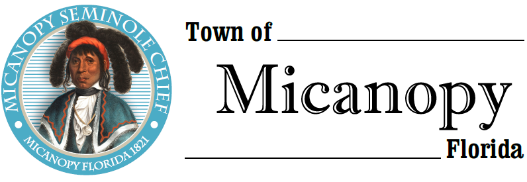 Planning & Historic Preservation BoardTuesday      January 26, 2021      7:00pmMinutes Regularly Scheduled Meeting 1.	Call to Order:  7:00 p.m. 	2. 	Invocation & Pledge of Allegiance to Flag:3.	Roll Call:Board MembersAnn Baird, Vice Chair		--	PresentMarian Baron 			--	PresentStephen Elder 			--	Present Dakota Johnson			--	Present 	Fro Warren, Chair		--	Present	Andrea Parker, Town Attorney	--	Present	Patty Polk, Deputy Town Clerk	--	Present4.	Consent Agenda Approval:Agenda ApprovalMinutes of Regular Meeting December 15, 2020Motion made and seconded (Elder/Johnson) to approve the agenda and December 15, 2021 Regularly Called Meeting Minutes as submitted; Passed 5-0Citizens Forum: NonePublic HearingsAction:	Certificate of Appropriateness – Sign Parcel: 	16741-000-000Location:	116 & 118 NE Cholokka Blvd, Micanopy, FL 32667Owners:	Michael O. BriskyApplicant: 	Chelsea Cook Quasi-Judicial Hearing The Board shall determine whether it has jurisdiction over the matter. YesMembers of the Board shall, if necessary, state whether they have a conflict of interest or must otherwise disqualify themselves from hearing the case. NoneMembers of the Board shall disclose and place on the record any ex parte contacts relating to the matter before the Board. NoneAttorney Parker swore in the following: Chelsea Cook and Susan Donnelly.Introduction of the petition by the Town.  Chair Warren read the application as submitted. She has provided pictures of Buddha with LOTUS & BUDDHA, Art Collective & Coffee House printed underneath. These signs will be on the glass portion of the doors at 116 Cholokka Blvd location & above the doors at the 118 Cholokka Blvd location.Presentation of the Applicant’s case. Chelsea Cook introduced herself and presented her plan of creating and bringing to our amazing town a coffee collective that will have 50 artists or more, all hand made items from the local area, and also will be serving fresh pressed, fresh ground coffee, and she is planning on the store hours of 8:00 am to 6:00 or 7:00 pm depending on business. She did this in Fort Myers and it went really well, it was great for the artists and the town, she hopes she can bring a unique spot for people to come, have an experience to enjoy themselves, relax, maybe find a place of Zen, and get a good vibe. Ms. Cook would like to add a hanging sign at 116 NE Cholokka Blvd and she would like the Buddha outline in white instead of black. The signs at 118 NE Cholokka Blvd will remain with the black outline and letters.; these are a transfer that will be placed on the glass and can easily be removed. The hanging sign will be a two-sided sign, 18” x 24”, and will hang from a rafter overhang like her neighbor’s sign.Presentation of Affected party’s case. None. Presentation of Staff’s case. None.Rebuttal by Applicant. None.Rebuttal by Staff. None.Rebuttal Affected Parties. NonePublic Input – Bud DesForges (554 NW Seminary Ave) wishes them luck because we need new activity in town. Stoney Slaton (104 NE Seminary Ave) Welcomed them to Town. He has noticed all the good work they are doing. Deliberation and Vote of Board. Elder stated that all the signs are fine but he questioned the marquee sign that hangs under the awning, our code states that the bottom of the sign must be 9’ as a minimum. Attorney Parker questioned what article Mr. Elder is reading from? Elder responded that under Article 7.01.05 Permanent Signs states d. Marquee or projecting signs under which a pedestrian walkway passes must have at least a nine (9) foot vertical clearance.Ms. Cook questioned if the neighboring shop signs, that are similar signs would they be at the 9’ height? Chair Warren responded that we cannot answer that question without researching when they were put up or measuring them. Chair Warren stated that if we approve, we would probably approve with the caveat that it must be at least 9’ high at the bottom of the sign.; or you may come back to us requesting a variance. Marian Baron read this rule and stated that if the marquee or projecting sign under which a pedestrian walkway passes must have at least 9’ vertical clearance. If you are looking to put the marquee sign perpendicular to the face of the building then somebody is walking underneath it, if you are going to put it parallel to the building where no one is walking underneath it then she doesn’t think that the 9’ clearance is relevant. To apply for this sign, you would have to produce a diagram with measurements and submit with a sketch. Each store gets two signs, each pair of doors would have two signs. Your corner property has a commercial street facing exterior wall where you are entitled to put another sign up to 24 square inches sign on Seminary Ave. If you put the two signs on the two windows all the way up in the air it doesn’t do them justice and that is your two signs in the front. You get a maximum of 100 sq ft of sign area and you only get two signs; she would suggests considering using your signage on the picture window of the corner building plus the marquee and a 24 sq inch sign on the side of the building instead of two windows signs above the doors; that will give you everything you need. Chelsea Cook stated that she was told that she cannot adhere to the lower windows because some of them are original windows and the owner does not want them damaged and that is why she went up to the windows above the doors. She will forget the hanging sign and work on a sign to put on the side of the building on Seminary Ave. She will keep the two signs on the upper windows and will apply for a sign on the Seminary Ave side at the corner of 118 Cholokka Blvd and keep the two door windows signs on 116 Cholokka Blvd. Bud DesForges (554 NW Seminary Ave) suggested get a good water filter. Motion made and seconded (Elder/Baron) to approve the application to display two door window signs at 116 NE Cholokka Blvd and two window signs above doors at 118 NE Cholokka Blvd, as submitted; passed 5-0      13.	Preparation of Final Order. Patty Polk will prepare the paperwork for signatures. 	      14.	Approval of Final Order. Signatures on paperwork. 	7.	New Business: None8. 	Unfinished Business Street Light Discussion – Chair Warren and Marian Baron summed up the January 12th Town Commission meeting discussion on the P&HP Board motion looking for direction from the commission. Baron didn’t get a sense of anything, she thinks it’s a matter of the planning board making a recommendation as the commission is going to make the final decision based on financials. Chair Warren stated that the bottom line becomes - are we willing to spend $11,000.00 to have consistency of the streetlights? Baron agrees that the main benefit that we get is consistency and is that enough reason to spend the money. Baron questioned Ms. Pernu if we had 3 sample lights on Tuscawilla Rd? Pernu responded that there is one sample light on Tuscawilla Rd. To which, Baron responded that it is very interesting how subjective it is, when people thought there were 3 sample lights, they thought it looked different; which is her point, that nobody will know the difference if the lights are all consistent or not. Chair Warren stated that we have the 6 quotes from Duke Energy showing the different options including the cost. Pernu stated that she is here to answer questions and she wanted to make sure we had all the possible options that she’s heard in the past months. What she heard from the commission is that they were very supportive of the work that you are doing to cross your t’s and dot your I’s. Ann Baird questioned what we are deciding tonight? Chair Warren stated that we are, hopefully, going to make a recommendation to the commission tonight. Dakota Johnson prefers the consistency of the lights. Steve Elder stated that option 2 was the one that we all hammered out, that was the last decision made was to keep the 3 on Tuscawilla Rd and tone down the rest of the town with the micro lights. Chair Warren agrees with Baron that the subjectivity of the light is the amazing part. You think what you’re seeing is what you’re seeing. He has driven all over town many nights and on Tuscawilla Rd he could see the one light that was the different color and he thinks we can live with the 3K lights if we have them all changed out to the micro lights. Baron stated that the bottom line is the cost is almost the same for all of the 6 options. The question is does someone want to make a motion to accept one of these quotes or not? Dorothy Pernu wanted us to see that the 6 different options are almost the same cost incase there was a question of cost. Baird discussed her personal experience of installing a bright white light on her porch and how much nicer it was after she switched to a warmer softer led light. Chair Warren summarized that Kelvin (K) refers to color, wattage (w) is power needed, and what we are considering here is 3000k vs 4000k. Baron discussed the one shielded light and if we should switch it out to be consistent. Patty Polk reminded everyone how happy the customer is with their shield. Dorothy Pernu explained that in the future they may want to match the rest of the town and this light can also be changed to a micro light at a cost to the town. Elder discussed Evans Ct and it is narrow like an alley so the light hangs over the yard; any light that hangs there will shine into their home if a shield is not available.  Chair Warren ask for public comment: Bud DesForges (554 NW Seminary Ave) would like to hear a motion. Stoney Slaton (104 NE Seminary Ave) questioned if there was another light with a shield on N Division St and there is not; the light in question was changed to a 3000 k and the citizen is happy. Motion made and seconded (Elder/Johnson) to recommend to the commission option #3 Keep (1) shielded light, UPGRADE balance of Roadway/Neighborhood o Micro LED; passed 4-1 (Baron) Speeding on Tuscawilla Rd and Seminary Ave – 4 way stop at NW Seminary Ave/Division StBaron stated that at the January commission meeting they made a motion and it passed to make Division St/Seminary Ave a 4 way stop. Mayor Aufmuth was in favor of asking for the Sheriff’s input into the situation. Additionally, Commission Parker would consult with the State Police. Maron Baron is very interested to have the Sheriff join our town commission meeting. Some questions for the sheriff should include: What are our options to control speeding? Are stops signs effective? Are speed humps recommended? Can we have another traffic survey using the speed spy? And any other recommendations they may have. Baron stated that the elementary school is working directly with FDOT regarding the signage issue in front of their school. 9.	Board Member Comments: Marian Baron (Seat 1) – None Ann B. Baird (Seat 2) – At our August 2020 meeting we approved a certificate of appropriateness to install a generator for Mr. Heslep and we recommended putting a fence around it; should we dismiss this idea because you cannot see the generator? Chair Warren responded that we will leave it stand the way it is and contact Mr. Heslep when the one year has elapsed.Stephen (Dakota) Johnson (Seat 3) – None Stephen Elder (Seat 5) – None 10.	Chair Fro Warren (Seat 4) Report: Thank you to Dorothy Pernu for your many months of patience with our town and we really appreciate what you’ve done. 11. 	Adjournment 7:50 pm. _________________________________________________________________________________________________MINUTES APPROVED:As submitted____As amended____ at Planning & Historic Preservation Board Meeting____________________________________________________________________					________________________________ JP Warren, Chair 						                		Patty S Polk, Recorder	